№ 103								                         « 03»   10.  2023г.								Председателю								Государственного Cовета – Хасэ								Республики Адыгея								Нарожному В.И.Уважаемый Владимир Иванович!Совет народных депутатов муниципального образования «Шовгеновский район» просит Государственный Совет – Хасэ Республики Адыгея объявить Благодарность Государственного Совета – Хасэ Республики Адыгея, за добросовестный труд и в связи с празднованием столетия контрольно – ревизионных органов Дауровой Мовлидхан Бислановне – начальнику отдела финансового контроля финансового управления администрации муниципального образования «Шовгеновский район».Председатель Совета народных депутатовмуниципального образования «Шовгеновский район»						             А.Д. МеретуковРЕШЕНИЕ3 октября 2023 года № 94а. ХакуринохабльОб объявлении Благодарности Государственного Совета – Хасэ Республики Адыгея Дауровой М.Б.Совет народных депутатов муниципального образования «Шовгеновский район»РЕШИЛ:Просить Государственный Совет – Хасэ Республики Адыгеи объявить Благодарность Государственного Совета – Хасэ Республики Адыгея, за добросовестный труд и в связи с празднованием столетия контрольно – ревизионных органов Дауровой Мовлидхан Бислановне – начальнику отдела финансового контроля финансового управления администрации муниципального образования «Шовгеновский район».Председатель Совета народных депутатовмуниципального образования «Шовгеновский район»						             А.Д. Меретуков      РЕСПУБЛИКА АДЫГЕЯСовет народных депутатов    муниципального образования«Шовгеновский район»385440, а. Хакуринохабль, ул. Шовгенова, 9тел.9-23-81, факс 9-23-81                                                           АДЫГЭ РЕСПУБЛИКМуниципальнэ образованиеу«Шэуджэн район»   я народнэ депутатхэм я Совет385440, къ.  Хьакурынэхьабл,ур. Шэуджэным ыцI, 9E-mail:sndshov@mail.ru      РЕСПУБЛИКА АДЫГЕЯСовет народных депутатов    муниципального образования«Шовгеновский район»        АДЫГЭ РЕСПУБЛИКМуниципальнэ образованиеу«Шэуджэн район»   я народнэ депутатхэм я Совет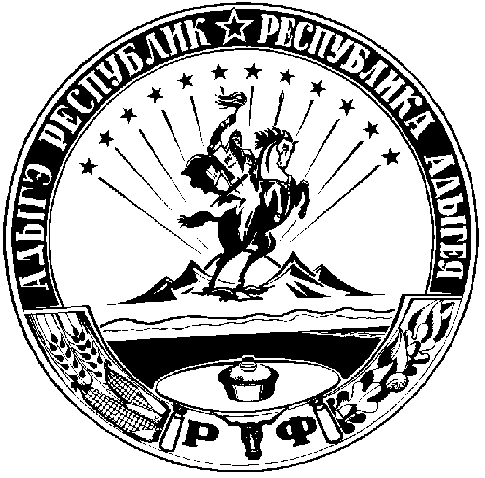 